<참가학생 ZOOM 연결 방법>Step 1https://zoom.us/support/download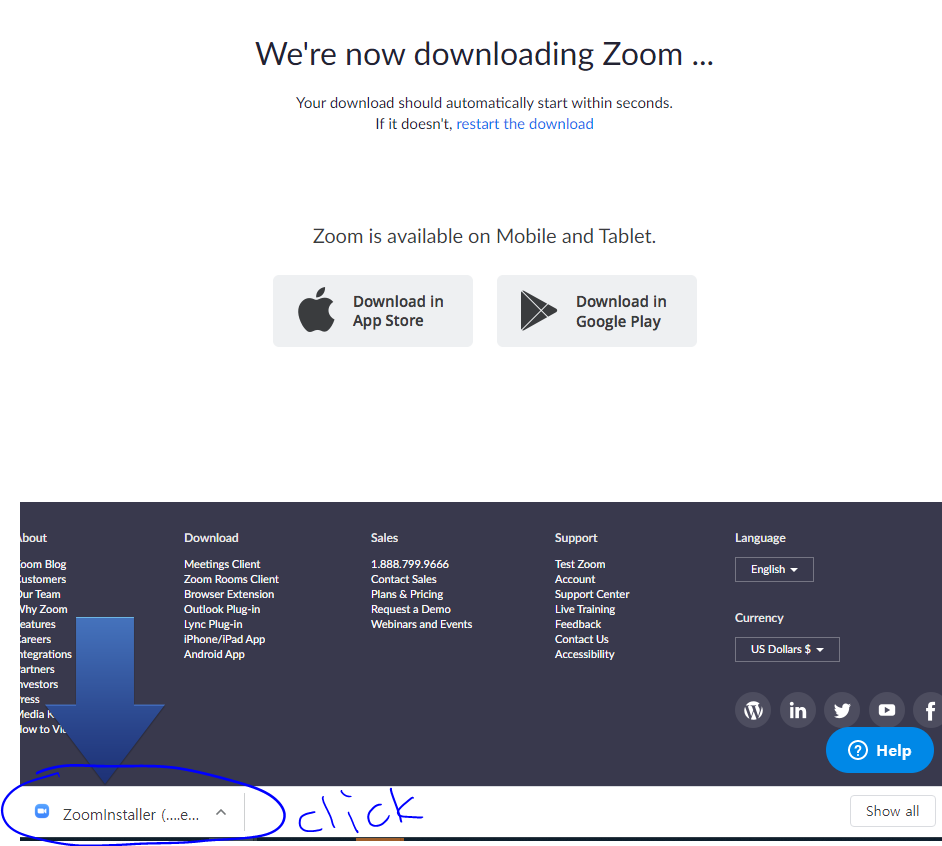 위의 화면과 함께, 다운로드 받는 폴더 팝업이 뜨게 됩니다. 다운로드를 받고 싶은 곳에 설치해주세요.(만약 다운로드 폴더가 뜨지 않을 시, ‘download here’버튼을 누릅니다.Step 2Zoom 프로그램 오픈 후, 로그인을 클릭하여 계정을 생성합니다. 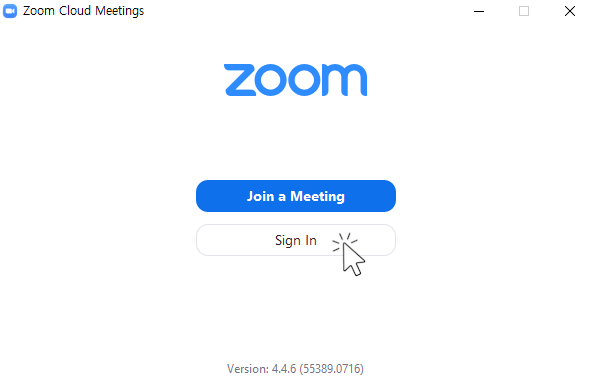 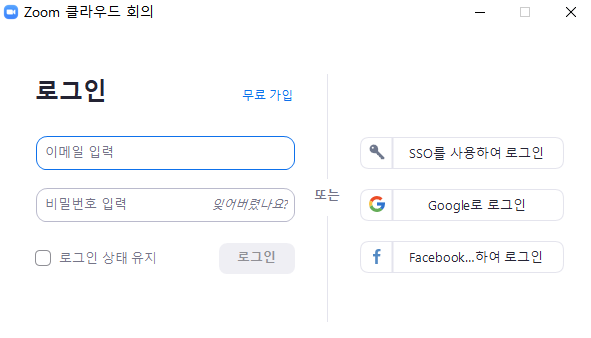 Step3‘참가’  이메일로 공유 받은 링크 만 클릭하면 자동으로 연결  또는 ID  입력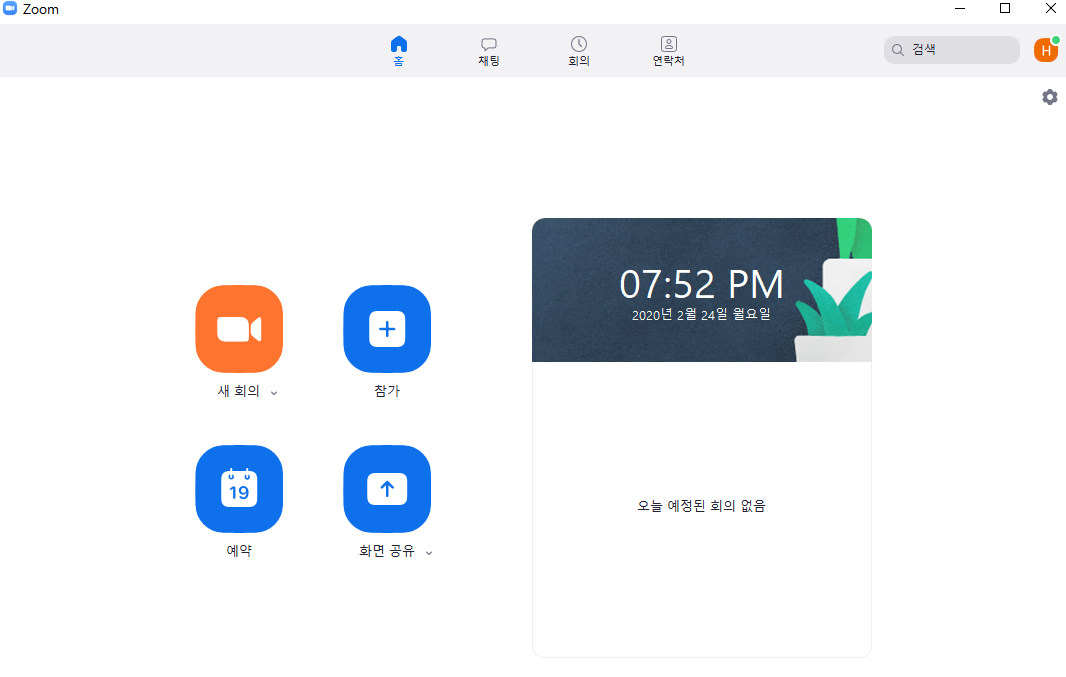 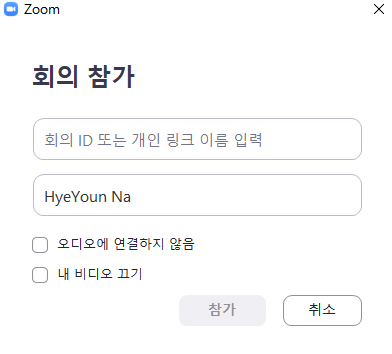 Step4‘회의 참가하기’ 클릭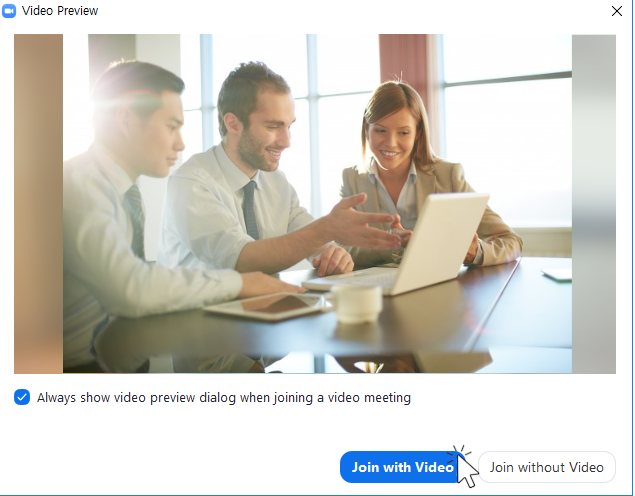 Step 5연결 완료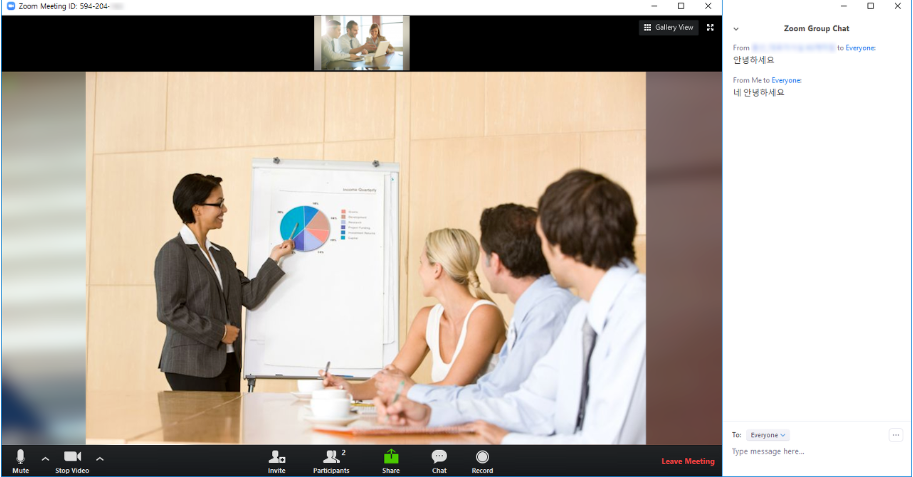 